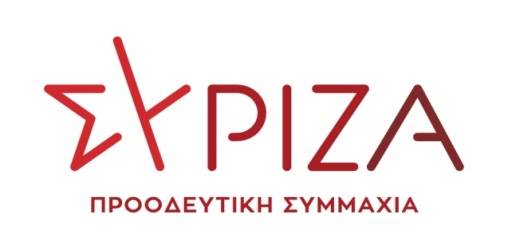 Αθήνα, 8 Δεκεμβρίου 2021ΕΡΩΤΗΣΗΠρος τον Υπουργό Αγροτικής Ανάπτυξης και ΤροφίμωνΘέμα: «Ανάκληση δικαιωμάτων σε νεοεισερχόμενους αγρότες από τη βασική ενίσχυση του Εθνικού Αποθέματος έτους 2020»Με την αριθμ.1180/294523/22.10.2021 Υπουργική Απόφαση  (ΦΕΚ Β΄ 4941) με την οποία τροποποιείτε προηγούμενη υπουργική απόφαση την υπ’ αριθ. 1930/81861/22.7.2015 σχετικά με την χορήγηση δικαιωμάτων βασικής ενίσχυσης από το Εθνικό Απόθεμα, επιχειρείτε να διορθώσετε περιπτώσεις καταστρατήγησης της κατανομής του εθνικού αποθέματος του 2020.Συγκεκριμένα περιπτώσεις όπου είτε οι δικαιούχοι δημιούργησαν τεχνητές συνθήκες ή υπέβαλαν ψευδή στοιχεία, είτε ενήργησαν καταχρηστικώς με σκοπό να αποκομίσουν οικονομικό όφελος από την εκμίσθωση ή μεταβίβαση των δικαιωμάτων, καθώς κ.ά..Όμως, με τη νέα υπουργική απόφαση ακυρώνετε πράξεις μεταβίβασης δικαιωμάτων βασικής ενίσχυσης αποθέματος έτους 2020 νομότυπες οι οποίες ολοκληρώθηκαν και πιστοποιήθηκαν σύμφωνα με την εγκύκλιο αριθ. Πρωτ. 30797/20-05-20201 του ΟΠΕΚΕΠΕ σχετικής με τη διαδικασία μεταβίβασης δικαιωμάτων βασικής ενίσχυσης έτους 2021.Στην εν λόγω εγκύκλιο δεν υπήρξε καμία διάταξη περί μη δυνατότητας μεταβίβασης των δικαιωμάτων βασικής ενίσχυσης αποθέματος του 2020.Πιο συγκεκριμένα, με τη νέα υπουργική απόφαση αδικείτε την κατηγορία των νεοεισερχόμενων αγροτών, οι οποίοι μεταβίβασαν μέρος των δικαιωμάτων σε συγγενείς α’ βαθμού προκειμένου να ενταχθούν στο πρόγραμμα «Εγκατάσταση Νέων Γεωργών» (υπο-μέτρο 6.1). Οι εν λόγω νέοι γεωργοί προκειμένου να λάβουν τη μεγαλύτερη δυνατή βαθμολογία-αφού στα κριτήρια ήταν το ποσοστό της παραγωγικής δυναμικότητας της εκμετάλλευσης που προέρχεται από ιδιόκτητη γεωργική γη– ώστε να είναι τελικά επιλέξιμοι στο πρόγραμμα, μεταβίβασαν μέρος των δικαιωμάτων που έλαβαν από το Εθνικό Απόθεμα του 2020 σε συγγενείς α’ βαθμού που ασκούν τη γεωργική δραστηριότητα, με την προοπτική να τα επανακτήσουν. Άλλωστε ο στόχος του προγράμματος των νέων αγροτών είναι η αύξηση της ανταγωνιστικότητας των γεωργικών εκμεταλλεύσεων μέσω της ηλικιακής ανανέωσης και της δημιουργίας βιώσιμων  γεωργικών εκμεταλλεύσεων και επομένως οι νεοεισερχόμενοι αγρότες θα πρέπει να τύχουν της στήριξης του ΥπΑΑΤ.Είναι φανερό ότι στις ενέργειες αυτής της κατηγορίας των νέων αγροτών ούτε δόλος υπάρχει, ούτε η πράξη μπορεί να χαρακτηριστεί ως καταχρηστική όπου η μεταβίβαση έγινε σε συγγενή α’ βαθμού, αφού ο σκοπός ήταν η διευκόλυνση για την ένταξή τους στο πρόγραμμα νέων αγροτών. Παρόλα αυτά ο ΟΠΕΚΕΠΕ με νέα εγκύκλιό του στις  23.11.2021 προχώρησε στην ακύρωση των δικαιωμάτων από το Εθνικό Απόθεμα του 2020, που είχε χορηγήσει στη συγκεκριμένη κατηγορία των νέων αγροτών.Ερωτάται ο αρμόδιος Υπουργός:Αν είναι στις προθέσεις του να διορθώσει αυτήν την αδικία εξαιρώντας από την υπουργική απόφαση αυτήν τη συγκεκριμένη κατηγορία των νέων αγροτών;Οι ερωτώντες βουλευτέςΧαρίτου Δημήτριος (Τάκης)Αραχωβίτης ΣταύροςΑβραμάκης ΕλευθέριοςΑγαθοπούλου Ειρήνη ΕλένηΑναγνωστοπούλου Σία Βαγενά ΆνναΒαρδάκης Σωκράτης Βέττα ΚαλλιόπηΓκιόλας ΓιάννηςΗγουμενίδης ΝικόλαοςΘραψανιώτης ΜανόληςΚαλαματιανός ΔιονύσιοςΛάππας ΣπύροςΜάλαμα ΚυριακήΜαμουλάκης Χαράλαμπος (Χάρης)Μάρκου ΚώσταςΜεϊκόπουλος ΑλέξανδροςΜπάρκας ΚωνσταντίνοςΜπουρνούς ΙωάννηςΠούλου ΠαναγιούΡαγκούσης Γιάννης Σαντορινιός ΝεκτάριοςΣκουρολιάκος Παναγιώτης (Πάνος)Συρμαλένιος ΝικόλαοςΤελιγιορίδου ΟλυμπίαΤζούφη ΜερόπηΦάμελλος ΣωκράτηςΧατζηγιαννάκης Μίλτος